Een laserstraal loopt evenwijdig aan het horizontale vlak en treft een gelijkzijdig prisma zoals in de figuur is aangegeven.Wat is de hoek α (tussen AB en het horizontale vlak) als de uittredende lichtstraal loodrecht staat op de zijde AB? (De brekingsindex van het prisma is 2)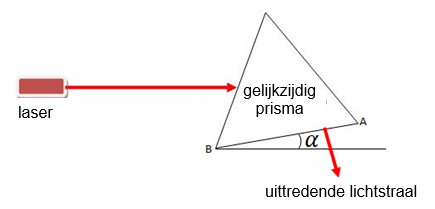 24,5042,50150300Antwoord: D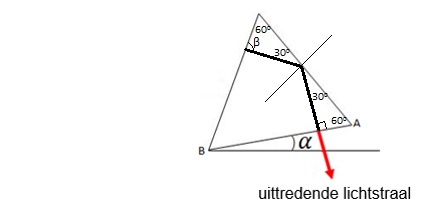 Uittredende lichtstraal terug tekenen in prisma en bekende hoeken plaatsenConclusie: β = 900Dus linker zijde prisma staat loodrecht grondvlak en α = 300